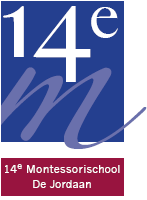 Het ingevulde formulier inleveren op school bij de administratie of de TSO-coördinatorAANMELDFORMULIERTUSSENSCHOOLSE OPVANG (TSO)schooljaar 2020-2021Met dit formulier meldt u uw kind aan voor tussenschoolse opvang (TSO). Door aanmelding van uw kind gaat u akkoord met de regels die gelden tijdens de TSO. De deelname van uw kind aan de TSO verplicht u tot betalen.Met dit formulier machtigt u de TSO tot inning van de kosten van uw bankrekening. Het ingevulde formulier inleveren op school bij de administratie of de TSO-coördinator.AanmeldgegevensAanmeldgegevensAanmeldgegevensAanmeldgegevensAanmeldgegevensAanmeldgegevensAanmeldgegevensNaam kindGroep:Groep:Groep:Start met TSO op (datum)Op vaste dagenOOmaandagOOdinsdagdinsdagOdonderdag       O donderdag       O donderdag       O vrijdagAantal termijnen waarin u betaalt. OO1 termijn, incasso begin oktober 1 termijn, incasso begin oktober 1 termijn, incasso begin oktober 1 termijn, incasso begin oktober 1 termijn, incasso begin oktober 1 termijn, incasso begin oktober 1 termijn, incasso begin oktober 1 termijn, incasso begin oktober 1 termijn, incasso begin oktober 1 termijn, incasso begin oktober 1 termijn, incasso begin oktober Aantal termijnen waarin u betaalt. OO3 termijnen: incasso’s begin oktober, begin januari en begin april .(termijnbetaling is niet mogelijk bij aanmelding na de laatste incasso op 1 april.   U ontvangt dan een nota)3 termijnen: incasso’s begin oktober, begin januari en begin april .(termijnbetaling is niet mogelijk bij aanmelding na de laatste incasso op 1 april.   U ontvangt dan een nota)3 termijnen: incasso’s begin oktober, begin januari en begin april .(termijnbetaling is niet mogelijk bij aanmelding na de laatste incasso op 1 april.   U ontvangt dan een nota)3 termijnen: incasso’s begin oktober, begin januari en begin april .(termijnbetaling is niet mogelijk bij aanmelding na de laatste incasso op 1 april.   U ontvangt dan een nota)3 termijnen: incasso’s begin oktober, begin januari en begin april .(termijnbetaling is niet mogelijk bij aanmelding na de laatste incasso op 1 april.   U ontvangt dan een nota)3 termijnen: incasso’s begin oktober, begin januari en begin april .(termijnbetaling is niet mogelijk bij aanmelding na de laatste incasso op 1 april.   U ontvangt dan een nota)3 termijnen: incasso’s begin oktober, begin januari en begin april .(termijnbetaling is niet mogelijk bij aanmelding na de laatste incasso op 1 april.   U ontvangt dan een nota)3 termijnen: incasso’s begin oktober, begin januari en begin april .(termijnbetaling is niet mogelijk bij aanmelding na de laatste incasso op 1 april.   U ontvangt dan een nota)3 termijnen: incasso’s begin oktober, begin januari en begin april .(termijnbetaling is niet mogelijk bij aanmelding na de laatste incasso op 1 april.   U ontvangt dan een nota)3 termijnen: incasso’s begin oktober, begin januari en begin april .(termijnbetaling is niet mogelijk bij aanmelding na de laatste incasso op 1 april.   U ontvangt dan een nota)3 termijnen: incasso’s begin oktober, begin januari en begin april .(termijnbetaling is niet mogelijk bij aanmelding na de laatste incasso op 1 april.   U ontvangt dan een nota)prijs per dagprijs per dagprijs per dagjaarprijs voor één weekdagjaarprijs voor één weekdagjaarprijs voor één weekdagjaarprijs twee weekdagenjaarprijs twee weekdagenjaarprijs twee weekdagenjaarprijs drie weekdagenjaarprijs drie weekdagenjaarprijs vier weekdagen2,302,302,30€ 87,50€ 87,50€ 87,50€ 175,-€ 175,-€ 175,-€ 262,-€ 262,-€ 350,-* Bij aanmelding voor een deel van het schooljaar worden de kosten naar rato berekend.* Extra dagen overblijven kan dmv een strippenkaart, te koop bij de administratie.* Bij aanmelding voor een deel van het schooljaar worden de kosten naar rato berekend.* Extra dagen overblijven kan dmv een strippenkaart, te koop bij de administratie.* Bij aanmelding voor een deel van het schooljaar worden de kosten naar rato berekend.* Extra dagen overblijven kan dmv een strippenkaart, te koop bij de administratie.* Bij aanmelding voor een deel van het schooljaar worden de kosten naar rato berekend.* Extra dagen overblijven kan dmv een strippenkaart, te koop bij de administratie.* Bij aanmelding voor een deel van het schooljaar worden de kosten naar rato berekend.* Extra dagen overblijven kan dmv een strippenkaart, te koop bij de administratie.* Bij aanmelding voor een deel van het schooljaar worden de kosten naar rato berekend.* Extra dagen overblijven kan dmv een strippenkaart, te koop bij de administratie.* Bij aanmelding voor een deel van het schooljaar worden de kosten naar rato berekend.* Extra dagen overblijven kan dmv een strippenkaart, te koop bij de administratie.* Bij aanmelding voor een deel van het schooljaar worden de kosten naar rato berekend.* Extra dagen overblijven kan dmv een strippenkaart, te koop bij de administratie.* Bij aanmelding voor een deel van het schooljaar worden de kosten naar rato berekend.* Extra dagen overblijven kan dmv een strippenkaart, te koop bij de administratie.* Bij aanmelding voor een deel van het schooljaar worden de kosten naar rato berekend.* Extra dagen overblijven kan dmv een strippenkaart, te koop bij de administratie.* Bij aanmelding voor een deel van het schooljaar worden de kosten naar rato berekend.* Extra dagen overblijven kan dmv een strippenkaart, te koop bij de administratie.* Bij aanmelding voor een deel van het schooljaar worden de kosten naar rato berekend.* Extra dagen overblijven kan dmv een strippenkaart, te koop bij de administratie.* Bij aanmelding voor een deel van het schooljaar worden de kosten naar rato berekend.* Extra dagen overblijven kan dmv een strippenkaart, te koop bij de administratie.Doorlopende machtigingDoorlopende machtigingDoorlopende machtigingDoorlopende machtigingDoorlopende machtigingDoorlopende machtigingDoorlopende machtigingS€PAS€PAS€PAS€PAS€PAS€PAS€PAS€PAS€PAS€PAS€PAS€PAS€PAS€PAIncassant14e Montessorischool DE JORDAAN14e Montessorischool DE JORDAAN14e Montessorischool DE JORDAAN14e Montessorischool DE JORDAAN14e Montessorischool DE JORDAAN14e Montessorischool DE JORDAAN14e Montessorischool DE JORDAAN14e Montessorischool DE JORDAAN14e Montessorischool DE JORDAAN14e Montessorischool DE JORDAAN14e Montessorischool DE JORDAAN14e Montessorischool DE JORDAAN14e Montessorischool DE JORDAAN14e Montessorischool DE JORDAAN14e Montessorischool DE JORDAAN14e Montessorischool DE JORDAAN14e Montessorischool DE JORDAAN14e Montessorischool DE JORDAAN14e Montessorischool DE JORDAAN14e Montessorischool DE JORDAANAdresElandsstraat 99Elandsstraat 99Elandsstraat 99Elandsstraat 99Elandsstraat 99Elandsstraat 99Elandsstraat 99Elandsstraat 99Elandsstraat 99Elandsstraat 99Elandsstraat 99Elandsstraat 99Elandsstraat 99Elandsstraat 99Elandsstraat 99Elandsstraat 99Elandsstraat 99Elandsstraat 99Elandsstraat 99Elandsstraat 99Postcode, woonplaats en land1016 RX Amsterdam, Nederland1016 RX Amsterdam, Nederland1016 RX Amsterdam, Nederland1016 RX Amsterdam, Nederland1016 RX Amsterdam, Nederland1016 RX Amsterdam, Nederland1016 RX Amsterdam, Nederland1016 RX Amsterdam, Nederland1016 RX Amsterdam, Nederland1016 RX Amsterdam, Nederland1016 RX Amsterdam, Nederland1016 RX Amsterdam, Nederland1016 RX Amsterdam, Nederland1016 RX Amsterdam, Nederland1016 RX Amsterdam, Nederland1016 RX Amsterdam, Nederland1016 RX Amsterdam, Nederland1016 RX Amsterdam, Nederland1016 RX Amsterdam, Nederland1016 RX Amsterdam, NederlandIncassant IDNL79 ZZZ 0000 1030 9977NL79 ZZZ 0000 1030 9977NL79 ZZZ 0000 1030 9977NL79 ZZZ 0000 1030 9977NL79 ZZZ 0000 1030 9977NL79 ZZZ 0000 1030 9977NL79 ZZZ 0000 1030 9977NL79 ZZZ 0000 1030 9977NL79 ZZZ 0000 1030 9977NL79 ZZZ 0000 1030 9977NL79 ZZZ 0000 1030 9977NL79 ZZZ 0000 1030 9977NL79 ZZZ 0000 1030 9977NL79 ZZZ 0000 1030 9977NL79 ZZZ 0000 1030 9977NL79 ZZZ 0000 1030 9977NL79 ZZZ 0000 1030 9977NL79 ZZZ 0000 1030 9977NL79 ZZZ 0000 1030 9977NL79 ZZZ 0000 1030 9977Kenmerk machtigingBETALING TUSSENSSCHOOLSE OPVANGBETALING TUSSENSSCHOOLSE OPVANGBETALING TUSSENSSCHOOLSE OPVANGBETALING TUSSENSSCHOOLSE OPVANGBETALING TUSSENSSCHOOLSE OPVANGBETALING TUSSENSSCHOOLSE OPVANGBETALING TUSSENSSCHOOLSE OPVANGBETALING TUSSENSSCHOOLSE OPVANGBETALING TUSSENSSCHOOLSE OPVANGBETALING TUSSENSSCHOOLSE OPVANGBETALING TUSSENSSCHOOLSE OPVANGBETALING TUSSENSSCHOOLSE OPVANGBETALING TUSSENSSCHOOLSE OPVANGBETALING TUSSENSSCHOOLSE OPVANGBETALING TUSSENSSCHOOLSE OPVANGBETALING TUSSENSSCHOOLSE OPVANGBETALING TUSSENSSCHOOLSE OPVANGBETALING TUSSENSSCHOOLSE OPVANGBETALING TUSSENSSCHOOLSE OPVANGBETALING TUSSENSSCHOOLSE OPVANGDoor ondertekening van dit formulier geeft u voor twee zaken toestemming:- u geeft toestemming  aan 14e montessorischool De Jordaan om doorlopende incasso-opdrachten naar uw bank te sturen om een bedrag van uw rekening af te schrijven wegens betaling tussenschoolse opvang, en - u geeft toestemming aan uw bank om doorlopend een bedrag van uw rekening af te schrijven overeenkomstig de opdracht van 14e montessorischool De Jordaan. Als u het niet eens bent met deze afschrijving kunt u deze laten terugboeken. Neem hiervoor binnen acht weken na afschrijving contact op met uw bank. Vraag uw bank naar de voorwaarden.Door ondertekening van dit formulier geeft u voor twee zaken toestemming:- u geeft toestemming  aan 14e montessorischool De Jordaan om doorlopende incasso-opdrachten naar uw bank te sturen om een bedrag van uw rekening af te schrijven wegens betaling tussenschoolse opvang, en - u geeft toestemming aan uw bank om doorlopend een bedrag van uw rekening af te schrijven overeenkomstig de opdracht van 14e montessorischool De Jordaan. Als u het niet eens bent met deze afschrijving kunt u deze laten terugboeken. Neem hiervoor binnen acht weken na afschrijving contact op met uw bank. Vraag uw bank naar de voorwaarden.Door ondertekening van dit formulier geeft u voor twee zaken toestemming:- u geeft toestemming  aan 14e montessorischool De Jordaan om doorlopende incasso-opdrachten naar uw bank te sturen om een bedrag van uw rekening af te schrijven wegens betaling tussenschoolse opvang, en - u geeft toestemming aan uw bank om doorlopend een bedrag van uw rekening af te schrijven overeenkomstig de opdracht van 14e montessorischool De Jordaan. Als u het niet eens bent met deze afschrijving kunt u deze laten terugboeken. Neem hiervoor binnen acht weken na afschrijving contact op met uw bank. Vraag uw bank naar de voorwaarden.Door ondertekening van dit formulier geeft u voor twee zaken toestemming:- u geeft toestemming  aan 14e montessorischool De Jordaan om doorlopende incasso-opdrachten naar uw bank te sturen om een bedrag van uw rekening af te schrijven wegens betaling tussenschoolse opvang, en - u geeft toestemming aan uw bank om doorlopend een bedrag van uw rekening af te schrijven overeenkomstig de opdracht van 14e montessorischool De Jordaan. Als u het niet eens bent met deze afschrijving kunt u deze laten terugboeken. Neem hiervoor binnen acht weken na afschrijving contact op met uw bank. Vraag uw bank naar de voorwaarden.Door ondertekening van dit formulier geeft u voor twee zaken toestemming:- u geeft toestemming  aan 14e montessorischool De Jordaan om doorlopende incasso-opdrachten naar uw bank te sturen om een bedrag van uw rekening af te schrijven wegens betaling tussenschoolse opvang, en - u geeft toestemming aan uw bank om doorlopend een bedrag van uw rekening af te schrijven overeenkomstig de opdracht van 14e montessorischool De Jordaan. Als u het niet eens bent met deze afschrijving kunt u deze laten terugboeken. Neem hiervoor binnen acht weken na afschrijving contact op met uw bank. Vraag uw bank naar de voorwaarden.Door ondertekening van dit formulier geeft u voor twee zaken toestemming:- u geeft toestemming  aan 14e montessorischool De Jordaan om doorlopende incasso-opdrachten naar uw bank te sturen om een bedrag van uw rekening af te schrijven wegens betaling tussenschoolse opvang, en - u geeft toestemming aan uw bank om doorlopend een bedrag van uw rekening af te schrijven overeenkomstig de opdracht van 14e montessorischool De Jordaan. Als u het niet eens bent met deze afschrijving kunt u deze laten terugboeken. Neem hiervoor binnen acht weken na afschrijving contact op met uw bank. Vraag uw bank naar de voorwaarden.Door ondertekening van dit formulier geeft u voor twee zaken toestemming:- u geeft toestemming  aan 14e montessorischool De Jordaan om doorlopende incasso-opdrachten naar uw bank te sturen om een bedrag van uw rekening af te schrijven wegens betaling tussenschoolse opvang, en - u geeft toestemming aan uw bank om doorlopend een bedrag van uw rekening af te schrijven overeenkomstig de opdracht van 14e montessorischool De Jordaan. Als u het niet eens bent met deze afschrijving kunt u deze laten terugboeken. Neem hiervoor binnen acht weken na afschrijving contact op met uw bank. Vraag uw bank naar de voorwaarden.Door ondertekening van dit formulier geeft u voor twee zaken toestemming:- u geeft toestemming  aan 14e montessorischool De Jordaan om doorlopende incasso-opdrachten naar uw bank te sturen om een bedrag van uw rekening af te schrijven wegens betaling tussenschoolse opvang, en - u geeft toestemming aan uw bank om doorlopend een bedrag van uw rekening af te schrijven overeenkomstig de opdracht van 14e montessorischool De Jordaan. Als u het niet eens bent met deze afschrijving kunt u deze laten terugboeken. Neem hiervoor binnen acht weken na afschrijving contact op met uw bank. Vraag uw bank naar de voorwaarden.Door ondertekening van dit formulier geeft u voor twee zaken toestemming:- u geeft toestemming  aan 14e montessorischool De Jordaan om doorlopende incasso-opdrachten naar uw bank te sturen om een bedrag van uw rekening af te schrijven wegens betaling tussenschoolse opvang, en - u geeft toestemming aan uw bank om doorlopend een bedrag van uw rekening af te schrijven overeenkomstig de opdracht van 14e montessorischool De Jordaan. Als u het niet eens bent met deze afschrijving kunt u deze laten terugboeken. Neem hiervoor binnen acht weken na afschrijving contact op met uw bank. Vraag uw bank naar de voorwaarden.Door ondertekening van dit formulier geeft u voor twee zaken toestemming:- u geeft toestemming  aan 14e montessorischool De Jordaan om doorlopende incasso-opdrachten naar uw bank te sturen om een bedrag van uw rekening af te schrijven wegens betaling tussenschoolse opvang, en - u geeft toestemming aan uw bank om doorlopend een bedrag van uw rekening af te schrijven overeenkomstig de opdracht van 14e montessorischool De Jordaan. Als u het niet eens bent met deze afschrijving kunt u deze laten terugboeken. Neem hiervoor binnen acht weken na afschrijving contact op met uw bank. Vraag uw bank naar de voorwaarden.Door ondertekening van dit formulier geeft u voor twee zaken toestemming:- u geeft toestemming  aan 14e montessorischool De Jordaan om doorlopende incasso-opdrachten naar uw bank te sturen om een bedrag van uw rekening af te schrijven wegens betaling tussenschoolse opvang, en - u geeft toestemming aan uw bank om doorlopend een bedrag van uw rekening af te schrijven overeenkomstig de opdracht van 14e montessorischool De Jordaan. Als u het niet eens bent met deze afschrijving kunt u deze laten terugboeken. Neem hiervoor binnen acht weken na afschrijving contact op met uw bank. Vraag uw bank naar de voorwaarden.Door ondertekening van dit formulier geeft u voor twee zaken toestemming:- u geeft toestemming  aan 14e montessorischool De Jordaan om doorlopende incasso-opdrachten naar uw bank te sturen om een bedrag van uw rekening af te schrijven wegens betaling tussenschoolse opvang, en - u geeft toestemming aan uw bank om doorlopend een bedrag van uw rekening af te schrijven overeenkomstig de opdracht van 14e montessorischool De Jordaan. Als u het niet eens bent met deze afschrijving kunt u deze laten terugboeken. Neem hiervoor binnen acht weken na afschrijving contact op met uw bank. Vraag uw bank naar de voorwaarden.Door ondertekening van dit formulier geeft u voor twee zaken toestemming:- u geeft toestemming  aan 14e montessorischool De Jordaan om doorlopende incasso-opdrachten naar uw bank te sturen om een bedrag van uw rekening af te schrijven wegens betaling tussenschoolse opvang, en - u geeft toestemming aan uw bank om doorlopend een bedrag van uw rekening af te schrijven overeenkomstig de opdracht van 14e montessorischool De Jordaan. Als u het niet eens bent met deze afschrijving kunt u deze laten terugboeken. Neem hiervoor binnen acht weken na afschrijving contact op met uw bank. Vraag uw bank naar de voorwaarden.Door ondertekening van dit formulier geeft u voor twee zaken toestemming:- u geeft toestemming  aan 14e montessorischool De Jordaan om doorlopende incasso-opdrachten naar uw bank te sturen om een bedrag van uw rekening af te schrijven wegens betaling tussenschoolse opvang, en - u geeft toestemming aan uw bank om doorlopend een bedrag van uw rekening af te schrijven overeenkomstig de opdracht van 14e montessorischool De Jordaan. Als u het niet eens bent met deze afschrijving kunt u deze laten terugboeken. Neem hiervoor binnen acht weken na afschrijving contact op met uw bank. Vraag uw bank naar de voorwaarden.Door ondertekening van dit formulier geeft u voor twee zaken toestemming:- u geeft toestemming  aan 14e montessorischool De Jordaan om doorlopende incasso-opdrachten naar uw bank te sturen om een bedrag van uw rekening af te schrijven wegens betaling tussenschoolse opvang, en - u geeft toestemming aan uw bank om doorlopend een bedrag van uw rekening af te schrijven overeenkomstig de opdracht van 14e montessorischool De Jordaan. Als u het niet eens bent met deze afschrijving kunt u deze laten terugboeken. Neem hiervoor binnen acht weken na afschrijving contact op met uw bank. Vraag uw bank naar de voorwaarden.Door ondertekening van dit formulier geeft u voor twee zaken toestemming:- u geeft toestemming  aan 14e montessorischool De Jordaan om doorlopende incasso-opdrachten naar uw bank te sturen om een bedrag van uw rekening af te schrijven wegens betaling tussenschoolse opvang, en - u geeft toestemming aan uw bank om doorlopend een bedrag van uw rekening af te schrijven overeenkomstig de opdracht van 14e montessorischool De Jordaan. Als u het niet eens bent met deze afschrijving kunt u deze laten terugboeken. Neem hiervoor binnen acht weken na afschrijving contact op met uw bank. Vraag uw bank naar de voorwaarden.Door ondertekening van dit formulier geeft u voor twee zaken toestemming:- u geeft toestemming  aan 14e montessorischool De Jordaan om doorlopende incasso-opdrachten naar uw bank te sturen om een bedrag van uw rekening af te schrijven wegens betaling tussenschoolse opvang, en - u geeft toestemming aan uw bank om doorlopend een bedrag van uw rekening af te schrijven overeenkomstig de opdracht van 14e montessorischool De Jordaan. Als u het niet eens bent met deze afschrijving kunt u deze laten terugboeken. Neem hiervoor binnen acht weken na afschrijving contact op met uw bank. Vraag uw bank naar de voorwaarden.Door ondertekening van dit formulier geeft u voor twee zaken toestemming:- u geeft toestemming  aan 14e montessorischool De Jordaan om doorlopende incasso-opdrachten naar uw bank te sturen om een bedrag van uw rekening af te schrijven wegens betaling tussenschoolse opvang, en - u geeft toestemming aan uw bank om doorlopend een bedrag van uw rekening af te schrijven overeenkomstig de opdracht van 14e montessorischool De Jordaan. Als u het niet eens bent met deze afschrijving kunt u deze laten terugboeken. Neem hiervoor binnen acht weken na afschrijving contact op met uw bank. Vraag uw bank naar de voorwaarden.Door ondertekening van dit formulier geeft u voor twee zaken toestemming:- u geeft toestemming  aan 14e montessorischool De Jordaan om doorlopende incasso-opdrachten naar uw bank te sturen om een bedrag van uw rekening af te schrijven wegens betaling tussenschoolse opvang, en - u geeft toestemming aan uw bank om doorlopend een bedrag van uw rekening af te schrijven overeenkomstig de opdracht van 14e montessorischool De Jordaan. Als u het niet eens bent met deze afschrijving kunt u deze laten terugboeken. Neem hiervoor binnen acht weken na afschrijving contact op met uw bank. Vraag uw bank naar de voorwaarden.Door ondertekening van dit formulier geeft u voor twee zaken toestemming:- u geeft toestemming  aan 14e montessorischool De Jordaan om doorlopende incasso-opdrachten naar uw bank te sturen om een bedrag van uw rekening af te schrijven wegens betaling tussenschoolse opvang, en - u geeft toestemming aan uw bank om doorlopend een bedrag van uw rekening af te schrijven overeenkomstig de opdracht van 14e montessorischool De Jordaan. Als u het niet eens bent met deze afschrijving kunt u deze laten terugboeken. Neem hiervoor binnen acht weken na afschrijving contact op met uw bank. Vraag uw bank naar de voorwaarden.Naam ouder/verzorgere-mailadres(sen)correspondentie vindt plaats per e-mailTelefoon tijdens schooluren Rekeningnummer (IBAN)18 posities, zie bankpas of rekeningafschriftAmsterdam, (datum)Handtekening:Handtekening:Handtekening:Handtekening:* Het eventueel mislukken van een incasso of het intrekken van uw machtiging ontheffen u niet van de betalingsverplichting. * Bij een betalingsachterstand sturen wij een herinnering. Er worden administratiekosten in rekening gebracht als we een tweede herinnering moeten sturen. Deelname van uw kind aan de TSO kan worden opgeschort tot de achterstand is ingelopen of een betalingsregeling is overeengekomen. Uw kind kan zolang niet deelnemen aan de TSO.* Bij een voortdurende betalingsachterstand of het niet nakomen van de betalingsregeling zullen wij incassomaatregelen nemen om het openstaande saldo op u te verhalen. * Het eventueel mislukken van een incasso of het intrekken van uw machtiging ontheffen u niet van de betalingsverplichting. * Bij een betalingsachterstand sturen wij een herinnering. Er worden administratiekosten in rekening gebracht als we een tweede herinnering moeten sturen. Deelname van uw kind aan de TSO kan worden opgeschort tot de achterstand is ingelopen of een betalingsregeling is overeengekomen. Uw kind kan zolang niet deelnemen aan de TSO.* Bij een voortdurende betalingsachterstand of het niet nakomen van de betalingsregeling zullen wij incassomaatregelen nemen om het openstaande saldo op u te verhalen. * Het eventueel mislukken van een incasso of het intrekken van uw machtiging ontheffen u niet van de betalingsverplichting. * Bij een betalingsachterstand sturen wij een herinnering. Er worden administratiekosten in rekening gebracht als we een tweede herinnering moeten sturen. Deelname van uw kind aan de TSO kan worden opgeschort tot de achterstand is ingelopen of een betalingsregeling is overeengekomen. Uw kind kan zolang niet deelnemen aan de TSO.* Bij een voortdurende betalingsachterstand of het niet nakomen van de betalingsregeling zullen wij incassomaatregelen nemen om het openstaande saldo op u te verhalen. * Het eventueel mislukken van een incasso of het intrekken van uw machtiging ontheffen u niet van de betalingsverplichting. * Bij een betalingsachterstand sturen wij een herinnering. Er worden administratiekosten in rekening gebracht als we een tweede herinnering moeten sturen. Deelname van uw kind aan de TSO kan worden opgeschort tot de achterstand is ingelopen of een betalingsregeling is overeengekomen. Uw kind kan zolang niet deelnemen aan de TSO.* Bij een voortdurende betalingsachterstand of het niet nakomen van de betalingsregeling zullen wij incassomaatregelen nemen om het openstaande saldo op u te verhalen. * Het eventueel mislukken van een incasso of het intrekken van uw machtiging ontheffen u niet van de betalingsverplichting. * Bij een betalingsachterstand sturen wij een herinnering. Er worden administratiekosten in rekening gebracht als we een tweede herinnering moeten sturen. Deelname van uw kind aan de TSO kan worden opgeschort tot de achterstand is ingelopen of een betalingsregeling is overeengekomen. Uw kind kan zolang niet deelnemen aan de TSO.* Bij een voortdurende betalingsachterstand of het niet nakomen van de betalingsregeling zullen wij incassomaatregelen nemen om het openstaande saldo op u te verhalen. * Het eventueel mislukken van een incasso of het intrekken van uw machtiging ontheffen u niet van de betalingsverplichting. * Bij een betalingsachterstand sturen wij een herinnering. Er worden administratiekosten in rekening gebracht als we een tweede herinnering moeten sturen. Deelname van uw kind aan de TSO kan worden opgeschort tot de achterstand is ingelopen of een betalingsregeling is overeengekomen. Uw kind kan zolang niet deelnemen aan de TSO.* Bij een voortdurende betalingsachterstand of het niet nakomen van de betalingsregeling zullen wij incassomaatregelen nemen om het openstaande saldo op u te verhalen. * Het eventueel mislukken van een incasso of het intrekken van uw machtiging ontheffen u niet van de betalingsverplichting. * Bij een betalingsachterstand sturen wij een herinnering. Er worden administratiekosten in rekening gebracht als we een tweede herinnering moeten sturen. Deelname van uw kind aan de TSO kan worden opgeschort tot de achterstand is ingelopen of een betalingsregeling is overeengekomen. Uw kind kan zolang niet deelnemen aan de TSO.* Bij een voortdurende betalingsachterstand of het niet nakomen van de betalingsregeling zullen wij incassomaatregelen nemen om het openstaande saldo op u te verhalen. * Het eventueel mislukken van een incasso of het intrekken van uw machtiging ontheffen u niet van de betalingsverplichting. * Bij een betalingsachterstand sturen wij een herinnering. Er worden administratiekosten in rekening gebracht als we een tweede herinnering moeten sturen. Deelname van uw kind aan de TSO kan worden opgeschort tot de achterstand is ingelopen of een betalingsregeling is overeengekomen. Uw kind kan zolang niet deelnemen aan de TSO.* Bij een voortdurende betalingsachterstand of het niet nakomen van de betalingsregeling zullen wij incassomaatregelen nemen om het openstaande saldo op u te verhalen. * Het eventueel mislukken van een incasso of het intrekken van uw machtiging ontheffen u niet van de betalingsverplichting. * Bij een betalingsachterstand sturen wij een herinnering. Er worden administratiekosten in rekening gebracht als we een tweede herinnering moeten sturen. Deelname van uw kind aan de TSO kan worden opgeschort tot de achterstand is ingelopen of een betalingsregeling is overeengekomen. Uw kind kan zolang niet deelnemen aan de TSO.* Bij een voortdurende betalingsachterstand of het niet nakomen van de betalingsregeling zullen wij incassomaatregelen nemen om het openstaande saldo op u te verhalen. * Het eventueel mislukken van een incasso of het intrekken van uw machtiging ontheffen u niet van de betalingsverplichting. * Bij een betalingsachterstand sturen wij een herinnering. Er worden administratiekosten in rekening gebracht als we een tweede herinnering moeten sturen. Deelname van uw kind aan de TSO kan worden opgeschort tot de achterstand is ingelopen of een betalingsregeling is overeengekomen. Uw kind kan zolang niet deelnemen aan de TSO.* Bij een voortdurende betalingsachterstand of het niet nakomen van de betalingsregeling zullen wij incassomaatregelen nemen om het openstaande saldo op u te verhalen. * Het eventueel mislukken van een incasso of het intrekken van uw machtiging ontheffen u niet van de betalingsverplichting. * Bij een betalingsachterstand sturen wij een herinnering. Er worden administratiekosten in rekening gebracht als we een tweede herinnering moeten sturen. Deelname van uw kind aan de TSO kan worden opgeschort tot de achterstand is ingelopen of een betalingsregeling is overeengekomen. Uw kind kan zolang niet deelnemen aan de TSO.* Bij een voortdurende betalingsachterstand of het niet nakomen van de betalingsregeling zullen wij incassomaatregelen nemen om het openstaande saldo op u te verhalen. * Het eventueel mislukken van een incasso of het intrekken van uw machtiging ontheffen u niet van de betalingsverplichting. * Bij een betalingsachterstand sturen wij een herinnering. Er worden administratiekosten in rekening gebracht als we een tweede herinnering moeten sturen. Deelname van uw kind aan de TSO kan worden opgeschort tot de achterstand is ingelopen of een betalingsregeling is overeengekomen. Uw kind kan zolang niet deelnemen aan de TSO.* Bij een voortdurende betalingsachterstand of het niet nakomen van de betalingsregeling zullen wij incassomaatregelen nemen om het openstaande saldo op u te verhalen. * Het eventueel mislukken van een incasso of het intrekken van uw machtiging ontheffen u niet van de betalingsverplichting. * Bij een betalingsachterstand sturen wij een herinnering. Er worden administratiekosten in rekening gebracht als we een tweede herinnering moeten sturen. Deelname van uw kind aan de TSO kan worden opgeschort tot de achterstand is ingelopen of een betalingsregeling is overeengekomen. Uw kind kan zolang niet deelnemen aan de TSO.* Bij een voortdurende betalingsachterstand of het niet nakomen van de betalingsregeling zullen wij incassomaatregelen nemen om het openstaande saldo op u te verhalen. * Het eventueel mislukken van een incasso of het intrekken van uw machtiging ontheffen u niet van de betalingsverplichting. * Bij een betalingsachterstand sturen wij een herinnering. Er worden administratiekosten in rekening gebracht als we een tweede herinnering moeten sturen. Deelname van uw kind aan de TSO kan worden opgeschort tot de achterstand is ingelopen of een betalingsregeling is overeengekomen. Uw kind kan zolang niet deelnemen aan de TSO.* Bij een voortdurende betalingsachterstand of het niet nakomen van de betalingsregeling zullen wij incassomaatregelen nemen om het openstaande saldo op u te verhalen. * Het eventueel mislukken van een incasso of het intrekken van uw machtiging ontheffen u niet van de betalingsverplichting. * Bij een betalingsachterstand sturen wij een herinnering. Er worden administratiekosten in rekening gebracht als we een tweede herinnering moeten sturen. Deelname van uw kind aan de TSO kan worden opgeschort tot de achterstand is ingelopen of een betalingsregeling is overeengekomen. Uw kind kan zolang niet deelnemen aan de TSO.* Bij een voortdurende betalingsachterstand of het niet nakomen van de betalingsregeling zullen wij incassomaatregelen nemen om het openstaande saldo op u te verhalen. * Het eventueel mislukken van een incasso of het intrekken van uw machtiging ontheffen u niet van de betalingsverplichting. * Bij een betalingsachterstand sturen wij een herinnering. Er worden administratiekosten in rekening gebracht als we een tweede herinnering moeten sturen. Deelname van uw kind aan de TSO kan worden opgeschort tot de achterstand is ingelopen of een betalingsregeling is overeengekomen. Uw kind kan zolang niet deelnemen aan de TSO.* Bij een voortdurende betalingsachterstand of het niet nakomen van de betalingsregeling zullen wij incassomaatregelen nemen om het openstaande saldo op u te verhalen. * Het eventueel mislukken van een incasso of het intrekken van uw machtiging ontheffen u niet van de betalingsverplichting. * Bij een betalingsachterstand sturen wij een herinnering. Er worden administratiekosten in rekening gebracht als we een tweede herinnering moeten sturen. Deelname van uw kind aan de TSO kan worden opgeschort tot de achterstand is ingelopen of een betalingsregeling is overeengekomen. Uw kind kan zolang niet deelnemen aan de TSO.* Bij een voortdurende betalingsachterstand of het niet nakomen van de betalingsregeling zullen wij incassomaatregelen nemen om het openstaande saldo op u te verhalen. * Het eventueel mislukken van een incasso of het intrekken van uw machtiging ontheffen u niet van de betalingsverplichting. * Bij een betalingsachterstand sturen wij een herinnering. Er worden administratiekosten in rekening gebracht als we een tweede herinnering moeten sturen. Deelname van uw kind aan de TSO kan worden opgeschort tot de achterstand is ingelopen of een betalingsregeling is overeengekomen. Uw kind kan zolang niet deelnemen aan de TSO.* Bij een voortdurende betalingsachterstand of het niet nakomen van de betalingsregeling zullen wij incassomaatregelen nemen om het openstaande saldo op u te verhalen. * Het eventueel mislukken van een incasso of het intrekken van uw machtiging ontheffen u niet van de betalingsverplichting. * Bij een betalingsachterstand sturen wij een herinnering. Er worden administratiekosten in rekening gebracht als we een tweede herinnering moeten sturen. Deelname van uw kind aan de TSO kan worden opgeschort tot de achterstand is ingelopen of een betalingsregeling is overeengekomen. Uw kind kan zolang niet deelnemen aan de TSO.* Bij een voortdurende betalingsachterstand of het niet nakomen van de betalingsregeling zullen wij incassomaatregelen nemen om het openstaande saldo op u te verhalen. * Het eventueel mislukken van een incasso of het intrekken van uw machtiging ontheffen u niet van de betalingsverplichting. * Bij een betalingsachterstand sturen wij een herinnering. Er worden administratiekosten in rekening gebracht als we een tweede herinnering moeten sturen. Deelname van uw kind aan de TSO kan worden opgeschort tot de achterstand is ingelopen of een betalingsregeling is overeengekomen. Uw kind kan zolang niet deelnemen aan de TSO.* Bij een voortdurende betalingsachterstand of het niet nakomen van de betalingsregeling zullen wij incassomaatregelen nemen om het openstaande saldo op u te verhalen. BijzonderhedenGeef hieronder aan of er bijzonderheden zijn die van belang zijn voor de TSO, bijvoorbeeld dieet, allergie of medicijngebruik.Meewerken bij de TSOMeewerken bij de TSOMeewerken bij de TSODe TSO is regelmatig op zoek naar nieuwe vrijwilligers. Als vrijwilliger ontvangt u een wettelijk toegestane vrijwilligersvergoeding van € 10,00 per keer. Werkt u als vaste vrijwilliger minimaal twee keer per week, dan maken uw kinderen gratis gebruik van de TSO. Onder andere overleg, scholing en begeleiding maken een vast onderdeel uit van de taak van vrijwilligers. Meer informatie hierover bij de TSO-coördinator.De TSO is regelmatig op zoek naar nieuwe vrijwilligers. Als vrijwilliger ontvangt u een wettelijk toegestane vrijwilligersvergoeding van € 10,00 per keer. Werkt u als vaste vrijwilliger minimaal twee keer per week, dan maken uw kinderen gratis gebruik van de TSO. Onder andere overleg, scholing en begeleiding maken een vast onderdeel uit van de taak van vrijwilligers. Meer informatie hierover bij de TSO-coördinator.OJa, ik ben geïnteresseerd om te werken als vrijwilliger (De TSO-coördinator neemt binnenkort contact met u op.)ONee, ik ben hierin niet geïnteresseerd.ScholierenvergoedingScholierenvergoedingScholierenvergoeding is een bedrag voor schoolgaande kinderen van Amsterdammers met een laag inkomen. Met het geld kunt u school-, sport- en culturele activiteiten van uw kind betalen. Denk daarbij aan kosten voor TSO, schoolspullen en schoolreisjes, reiskosten naar school, contributie van sportverenigingen, sportkleding, muziekles of theater- en bioscoopbezoek. Maar ook voor bijles of huiswerkhulp kunt u de scholierenvergoeding gebruiken.De aanvraag loopt via de gemeente en moet u jaarlijks indienen, zie www.amsterdam.nl en zoek op “scholierenvergoeding”.